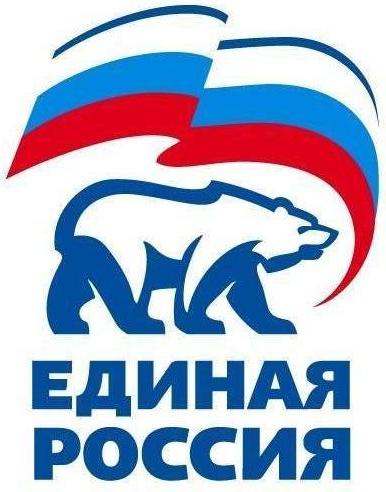 427780, Удмуртская Республика, г.Можга, ул Можгинская,57; тел. (34139 )3-27-41,е-mail: mozhginskyraion@udmurt..er.ru.РЕШЕНИЕ                                                                    № 1.1Политсовета Местного отделения Можгинского районаВсероссийской политической партии «ЕДИНАЯ РОССИЯ»17  января  2018 года                                                                                                г.МожгаО выдвижении и регистрации кандидатов на пост Президента Российской Федерации		Заслушав на заседании Политсовета Местного отделения  Можгинского района  Партии «ЕДИНАЯ РОССИЯ» секретаря Политсовета Королькову Г.П. о  выдвижении и регистрации кандидатов на пост Президента Российской Федерации,политсовет РЕШАЕТ:1.  Информацию о выдвижении и регистрации кандидатов на пост Президента Российской Федерации принять к сведению. Секретарьместного отделения Можгинского  района Партии «ЕДИНАЯ РОССИЯ»                                                                       Г.П.Королькова     427780, Удмуртская Республика, г.Можга, ул Можгинская,57; тел. (34139 )3-27-41,е-mail: mozhginskyraion@udmurt..er.ru.РЕШЕНИЕ                                                                    № 1.2Политсовета Местного отделения Можгинского районаВсероссийской политической партии «ЕДИНАЯ РОССИЯ»17 января  2018 года                                                                                                г.МожгаО структуре штаба, графике встреч с населением по подготовке к выборам 18 марта 2018 года.		Заслушав на заседании Политсовета о структуре штаба по подготовке к выборам 18 марта 2018 года о графике встреч, собраний граждан  и трудовых коллективов  в период с января по март 2018 года  Надежду Петровну  Городилову, руководителя аппарата Администрации района- начальника Управления документационного обеспечения, политсовет РЕШАЕТ:Информацию  о графике встреч, собраний граждан  и трудовых коллективов  в период с января по март 2018 года  принять к сведению.Максимально плотно работать со списками избирателей на местах, кто не сможет прийти на     выборы.Контроль  за  исполнением данного решения возложить  на  глав  муниципальных образований Можгинского района.Секретарьместного отделения Можгинского  района Партии «ЕДИНАЯ РОССИЯ»                                                                       Г.П.Королькова     427780, Удмуртская Республика, г.Можга, ул Можгинская,57; тел. (34139 )3-27-41,е-mail: mozhginskyraion@udmurt..er.ru.РЕШЕНИЕ                                                                    № 1.3Политсовета Местного отделения Можгинского районаВсероссийской политической партии «ЕДИНАЯ РОССИЯ»17  января  2018 года                                                                                                г.МожгаО проведении массовых мероприятий в населенных пунктах муниципальных образований при подготовке к выборам и в день выборов  18 марта 2018 года Президента Российской Федерации		Заслушав на заседании Политсовета Местного отделения , А.М.Латыпову – начальника Управления  культуры, спорта и молодежи  ,политсовет РЕШАЕТ:1.   Информацию  о проведении массовых мероприятий в населенных пунктах муниципальных образований при подготовке к выборам и в день выборов  18 марта 2018 года Президента Российской Федерации  принять к сведению. 2.  Контроль  за  исполнением данного решения возложить  на  руководителя   Местного отделения  Можгинского района  Партии «ЕДИНАЯ РОССИЯ»  Дорофееву Т.Е.Секретарьместного отделения Можгинского  района Партии «ЕДИНАЯ РОССИЯ»                                                                       Г.П.Королькова     